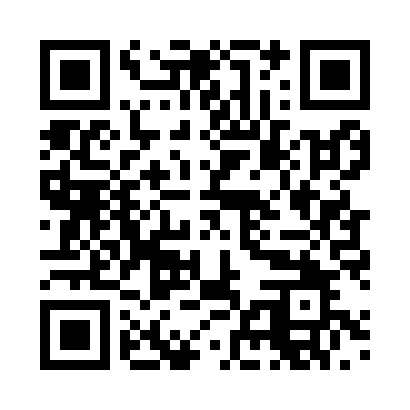 Prayer times for Zudar, GermanyMon 1 Jul 2024 - Wed 31 Jul 2024High Latitude Method: Angle Based RulePrayer Calculation Method: Muslim World LeagueAsar Calculation Method: ShafiPrayer times provided by https://www.salahtimes.comDateDayFajrSunriseDhuhrAsrMaghribIsha1Mon2:334:381:115:389:4311:412Tue2:344:381:115:389:4311:413Wed2:344:391:115:389:4211:404Thu2:354:401:115:389:4211:405Fri2:354:411:115:389:4111:406Sat2:364:421:115:389:4011:407Sun2:364:431:125:389:4011:408Mon2:374:441:125:389:3911:399Tue2:374:451:125:379:3811:3910Wed2:384:471:125:379:3711:3911Thu2:384:481:125:379:3611:3812Fri2:394:491:125:379:3511:3813Sat2:394:501:125:369:3411:3814Sun2:404:521:135:369:3311:3715Mon2:414:531:135:369:3211:3716Tue2:414:541:135:359:3111:3617Wed2:424:561:135:359:2911:3618Thu2:424:571:135:359:2811:3519Fri2:434:591:135:349:2711:3520Sat2:445:001:135:349:2511:3421Sun2:445:021:135:339:2411:3322Mon2:455:031:135:339:2211:3323Tue2:465:051:135:329:2111:3224Wed2:465:061:135:329:1911:3225Thu2:475:081:135:319:1811:3126Fri2:475:101:135:309:1611:3027Sat2:485:111:135:309:1411:2928Sun2:495:131:135:299:1311:2929Mon2:495:151:135:289:1111:2830Tue2:505:161:135:279:0911:2731Wed2:515:181:135:279:0711:26